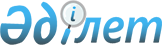 Об установлении размера дивидендов (доходов) товариществ с ограниченной ответственностью, доли участия в уставном капитале которых находятся в коммунальной собственности города ТалдыкорганПостановление акимата города Талдыкорган Алматинской области от 13 января 2022 года № 5. Зарегистрировано в Министерстве юстиции Республики Казахстан 20 января 2022 года № 26583
      В соответствии с пунктом 2 статьи 31 Закона Республики Казахстан "О местном государственном управлении и самоуправлении в Республике Казахстан", статьей 186 Закона Республики Казахстан "О государственном имуществе" и постановлением Правительства Республики Казахстан от 27 марта 2020 года № 142 "О дивидендах на государственные пакеты акций и доходах на государственные доли участия в организациях", акимат города Талдыкорган ПОСТАНОВЛЯЕТ:
      1. Установить размер дивидендов (доходов) товариществ с ограниченной ответственностью, доли участия в уставном капитале которых находятся в коммунальной собственности города Талдыкорган, в размере не менее 70 (семьдесят) процентов от суммы чистого дохода, отраженного в консолидированной годовой финансовой отчетности.
      2. Государственным органам, которым переданы права владения и пользования долями участия в уставном капитале товариществ с ограниченной ответственностью, находящихся в коммунальной собственности города Талдыкорган, обеспечить полноту и своевременность перечисления в бюджет установленного размера дивидендов (доходов).
      3. Контроль за исполнением настоящего постановления возложить на заместителя акима города Талдыкорган Нуржанова Д.Н.
      4. Настоящее постановление вводится в действие по истечении десяти календарных дней после дня его первого официального опубликования. 
					© 2012. РГП на ПХВ «Институт законодательства и правовой информации Республики Казахстан» Министерства юстиции Республики Казахстан
				
      Аким города

Е. Жасыбаев
